MEDIENMITTEILUNGrigotex ag erweitert WEBSCHTOFF-Produktion in BütschwilNeue Jacquardmaschinen für die Webmanufaktur Bütschwil, Mitte Januar 2023 – Um noch flexibler auf die steigende Nachfrage nach den beliebten Geschirr- und Küchentüchern der Marken MEYER-MAYOR und KULTSCHTOFF reagieren zu können, hat die rigotex ag Ende Dezember zwei hochmoderne vollelektronische Jacquardmaschinen von «VANDEWIELE» in Betrieb genommen. Nach dieser Erweiterungsetappe rattern in der Webmanufaktur WEBTSCHTOFF nun wieder insgesamt 10 Webmaschinen und produzieren hochwertige Heimtextilien «Made in Bütschwil» – «Made im Toggenburg».Was im Frühling 2016 mit dem mutigen Aufbau einer eigenen Webmanufaktur mit vier gebrauchten Webmaschinen von SULZER RÜTI begann, hat sich für die rigotex ag zu einer echten Erfolgsgeschichte entwickelt. Mit der aktuellen Erweiterung halten nun modernste Bonas-Jacquardmaschinen des führenden Anbieters «VANDEWIELE» Einzug in die Produktionshallen im Soorpark in Bütschwil. Diese neu entwickelten Jacquardmaschinen wurden speziell auf die Produktion mit hoher Leistung und auf maximaler Flexibilität ausgerichtet und vergrössern die Innovationskapazität der modernen Webmanufaktur markant. Hans Hauser, Geschäftsführer und Inhaber freut sich über die neuen Möglichkeiten: «Nun verfügen wir über die modernsten Anlagen Europas für die Produktion von Küchenwäsche. Wir sind stolz mit dieser Investition unseren Anspruch als Premium-Produzent zu festigen und den Standort Bütschwil weiter zu stärken. Mit unseren Marken KULTSCHTOFF und MEYER-MAYOR, alles Made in Switzerland, sind wir nicht nur Marktführer in der Schweiz, sondern bauen auch unsere Exportstärke laufend aus.»Nachhaltig Energie und Kosten sparenDie Investition in die beiden neuen Jacquardmaschinen wirkt sich auch in Bezug auf den Energieverbrauch äusserst positiv aus. Um noch mehr Energie sparen zu können, hat die rigotex ag in der gleichen Ausbauetappe auch eine intelligent gesteuerte LED-Beleuchtung in der gesamten Produktionsanlage realisiert. Zudem wird neu der gesamte Energiebedarf des Unternehmens zu 100% durch heimische Wasserkraft gedeckt. Dank diesen Energiespar-Massnahmen können die Toggenburger Textilproduzenten auch ihre internationale Wettbewerbsfähigkeit weiter festigen.rigotex ag – «swiss house of textiles»Seit über 25 Jahren entwickelt, produziert und vertreibt die rigotex ag im Toggenburger Dorf Bütschwil mit rund fünfzehn Mitarbeitenden hochwertige Gastro- und Heimtextilien. Mit den beiden Marken «MEYER-MAYOR» und «KULTSCHTOFF» bietet rigotex ein vielfältiges und farbenreiches Sortiment kultiger Küchen- und Heimtextilien aus eigener Toggenburger Webmanufaktur. Sowohl MEYER-MAYOR als auch KULTSCHTOFF stehen für hochwertige Qualität aus dem Toggenburg und erfüllen die hohen Erwartungen anspruchsvoller Kundinnen und Kunden sowie Wiederverkäufern im Einrichtungs-, Haushalts- und Souvenirbereich. Kunden aus dem Gastro- und Objektbereich erhalten mit dem breiten Sortiment von «PROFISTOFF» langlebige und preiswerte Produkte mit umfassenden Serviceleistungen. Mit «WERBESTOFF» bietet rigotex auch personalisierte und individuell gestaltete Heim- und Wohntextilien als langlebige und nützliche Werbeträger. Der Selbstbedienungs-Fabrikladen «WEBSCHTÜBLI» ermöglicht den Kauf von kultigen Textilien «Made in Bütschwil» vor Ort. | www.rigotex.swissKontaktpersonHans Hauser, Geschäftsführer und Inhaber| rigotex ag - swiss house of textilesSoorpark | CH-9606 Bütschwil+41 (0)71 982 70 40 | hans.hauser@rigotex.swissBildlegendenBild 1 «Die beiden neuen Jacquard-Maschinen wurden auf rund 3 Meter Höhe installiert»Bild 2 «Jacquard-Technik im Einsatz in der Webmanufaktur in Bütschwil»Bild 3 «Hans und Marcel Hauser, Inhaber der rigotex ag – swiss house of textiles» 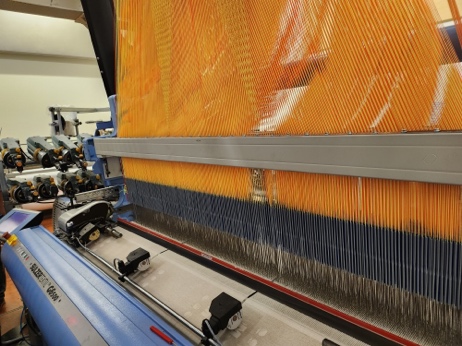 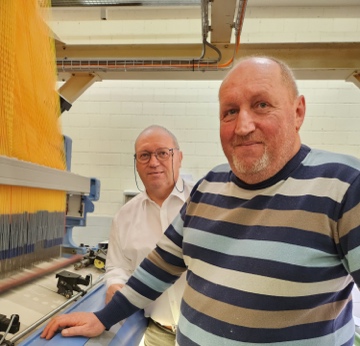 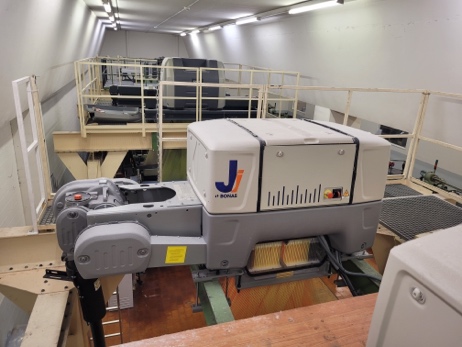 